EXPRESSION OF INTERESTINSTRUMENTAL LESSONS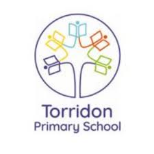 2020-2021Please complete the following form if you would like to show an expression of interest for your child, or child in your care, to participate in instrumental lessons from September 2020. Child’s detailsChild’s Full Name: __________Current Year Group (2019-20):________Expression of Interest for the following Instrumental Lessons: Drum FunKS2 PercussionDrum Kit (Pair)GuitarUkulelePiano (Individual)ViolinInstrumental Hire:If you have selected violin, guitar or ukulele, would you need to hire an instrument?   Yes/NoCommentsPlease provide any comments you would like to accompany your application:____________________________________________________________________________________________________________________________________________________________________________________________________________________________________________________________________________________________________________________